Stagione Sportiva 2021/2022Comunicato Ufficiale N° 238 (Coppe) del 14/05/2022SOMMARIOSOMMARIO	1COMUNICAZIONI DELLA F.I.G.C.	1COMUNICAZIONI DELLA L.N.D.	1COMUNICAZIONI DEL COMITATO REGIONALE	1NOTIZIE SU ATTIVITÀ AGONISTICA	1COMUNICAZIONI DELLA F.I.G.C.COMUNICAZIONI DELLA L.N.D.COMUNICAZIONI DEL COMITATO REGIONALECOPPA MARCHE SECONDA CATEGORIASocietà qualificate per la finale:SENIGALLIA CALCIO			ASS. AGRARIA CLUBGara di FinaleMartedì 24.05.2022 ore 20,30 – Campo Federale “G. Paolinelli” di Ancona, via Schiavoni sncSENIGALLIA CALCIO – AGRARIA CLUBModalita’ di svolgimento garaIncontro unico (società ospitante prima nominata): verranno disputati due tempi regolamentari di  ciascuno; in caso di parità al termine dei tempi regolamentari si procederà a battere i tiri di rigore, in conformità all’art. 7 del Regolamento di Giuoco.NOTIZIE SU ATTIVITÀ AGONISTICACOPPA MARCHE SECONDA CATEGORIARISULTATIRISULTATI UFFICIALI GARE DEL 10/05/2022Si trascrivono qui di seguito i risultati ufficiali delle gare disputateDopo i tiri di rigoreGIUDICE SPORTIVOIl Giudice Sportivo Agnese Lazzaretti, con l'assistenza del segretario Angelo Castellana, nella seduta del 14/05/2022, ha adottato le decisioni che di seguito integralmente si riportano:GARE DEL 10/ 5/2022 PROVVEDIMENTI DISCIPLINARI In base alle risultanze degli atti ufficiali sono state deliberate le seguenti sanzioni disciplinari. CALCIATORI ESPULSI SQUALIFICA PER UNA GARA EFFETTIVA CALCIATORI NON ESPULSI SQUALIFICA PER UNA GARA EFFETTIVA PER RECIDIVITA' IN AMMONIZIONE (II INFR) I AMMONIZIONE DIFFIDA Le ammende irrogate con il presente comunicato dovranno pervenire a questo Comitato entro e non oltre il 24/05/2022.Pubblicato in Ancona ed affisso all’albo del C.R. M. il 14/05/2022.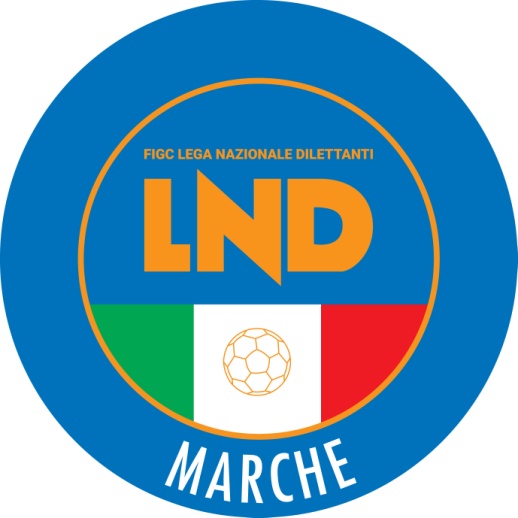 Federazione Italiana Giuoco CalcioLega Nazionale DilettantiCOMITATO REGIONALE MARCHEVia Schiavoni, snc - 60131 ANCONACENTRALINO: 071 285601 - FAX: 071 28560403sito internet: www.figcmarche.it                          e-mail: crlnd.marche01@figc.itpec: marche@pec.figcmarche.itMATTIACCI RICCARDO(JUVENTUS CLUB TOLENTINO) GJOCI ALKET(AGRARIA CLUB) PALLOTTO ALBERTO(TELUSIANO CALCIO A.S.D.) FAZZINI LUCA(AGRARIA CLUB) CANONICI NICOLO(SENIGALLIA CALCIO) FERMANI EMANUELE(TELUSIANO CALCIO A.S.D.) RE FRANCESCO(TELUSIANO CALCIO A.S.D.)   Il Segretario(Angelo Castellana)Il Presidente(Ivo Panichi)